Integrated Planning and Reporting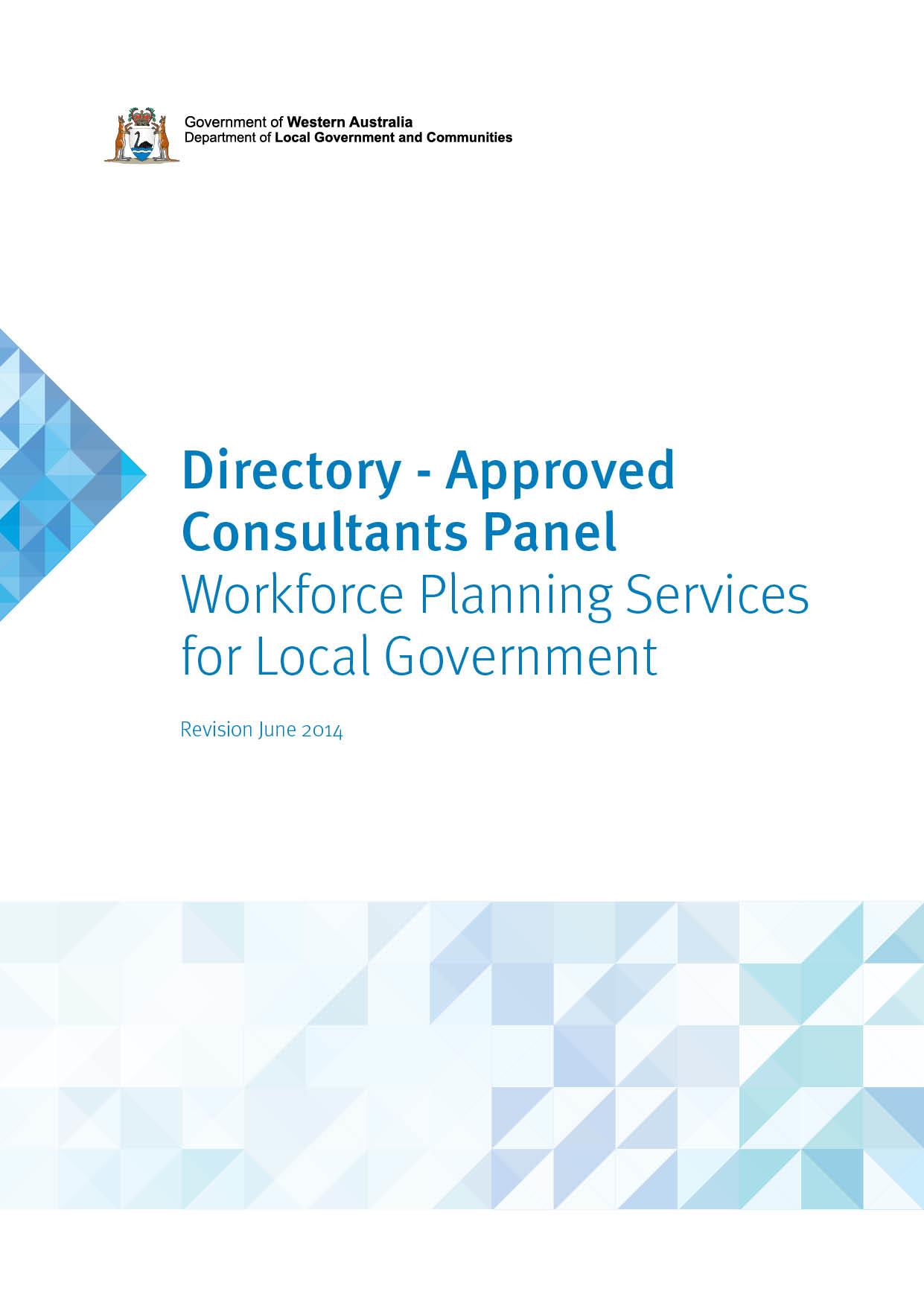 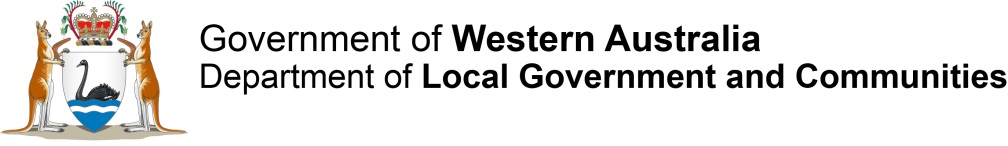 Advisory StandardSeptember 2016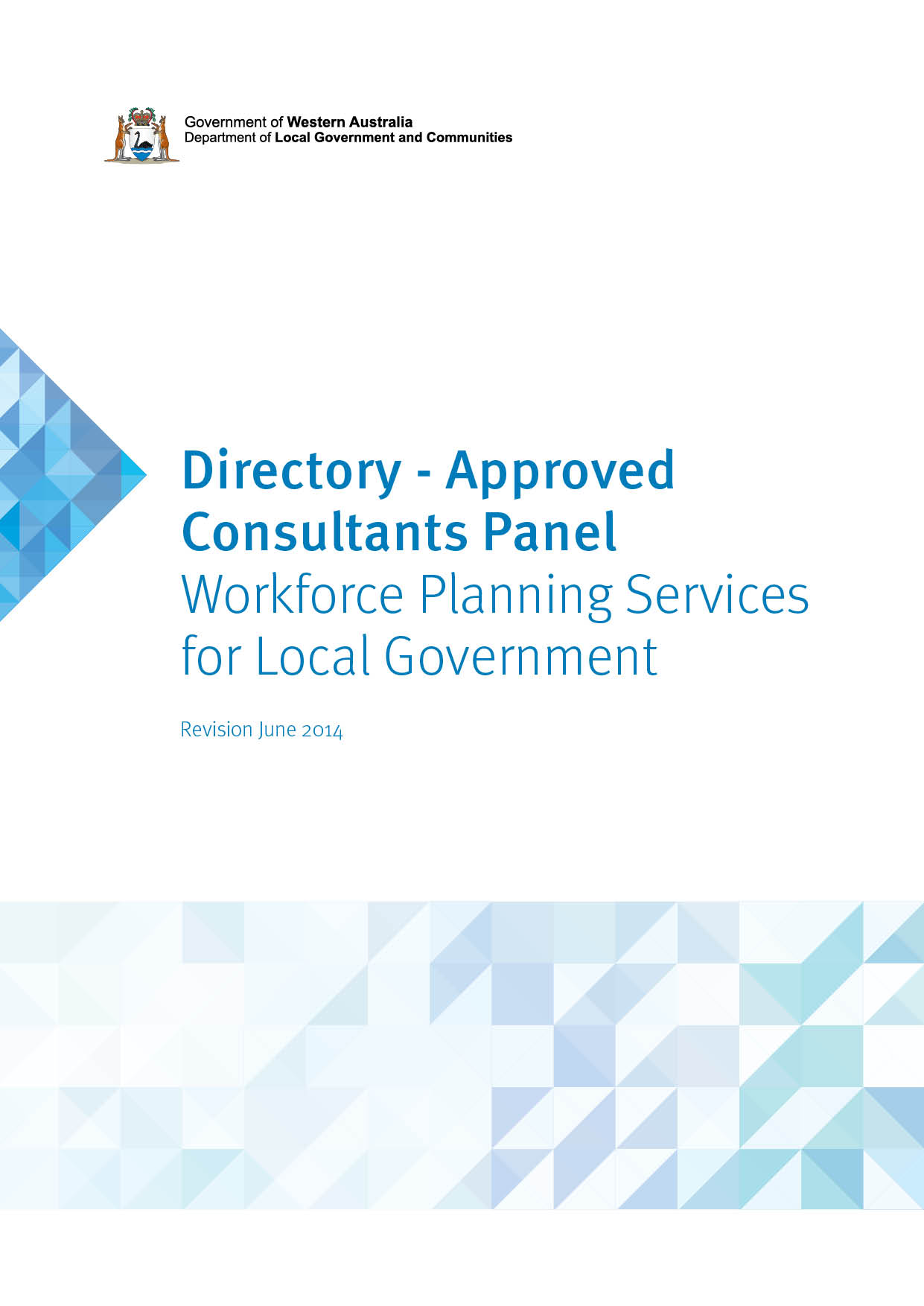 Introduction In 2010, the Integrated Planning and Reporting (IPR) Framework and Guidelines were introduced in Western Australia (WA) as part of the State Government’s Local Government Reform Program.  All local governments were required to have their first suite of IPR documents in place by 1 July 2013.This Advisory Standard complements the legislative requirement for planning for the future under Section 5.56 (1) of the Local Government Act 1995 and the regulations under Section 5.56 (2) of the Act that outline the minimum requirements to achieve this. There are also separate provisions regulating the Annual Budget and Annual Report. The Advisory Standard outlines “Achieving”, “Intermediate” and “Advanced” Standards of IPR performance.  Local governments should be moving steadily through the Standards, on a pathway of continuous improvement.  The pathway will be different for each local government. The application of IPR needs to be commensurate with factors such as size, resourcing and circumstances. However, high standards can be achieved at a small scale, so there is no presumption that larger local governments will generally be capable of higher standards or vice versa. The Integrated Planning and Reporting Framework and Guidelines includes a user-friendly “self-assessment good practice checklist” to assist local governments in their continuous improvement.All local governments should meet the Achieving Standard, which encompasses the minimum regulatory requirements and other provisions that ensure an acceptable minimum standard of practice. The Intermediate and Advanced Standards demonstrate the higher levels to which local governments should aspire as they strive towards achieving best practice.In addition to this Integrated Planning and Reporting Advisory Standard, the Department of Local Government and Communities publishes a suite of other documents to assist local governments and communities to develop competence in IPR:Integrated Planning and Reporting Framework and GuidelinesAsset Management Framework and GuidelinesWorkforce Planning ToolkitLong Term Financial Planning Framework and GuidelinesModel Long Term Financial PlanningAbridged Model Long Term Financial PlanningLong Term Financial Planning ToolsCommunity Development: A Guide for Local Government Elected MembersWorking Effectively with Local Governments: A Guide for Community Sector OrganisationsStrategic Community Plan Corporate Business Plan *	As described in Local Government Operational Guideline Number 18, Financial Ratios, June 2013 available here:  https://internal.dlgc.wa.gov.au/Publications/Documents/DLGC_LG_Operational_Guideline_18.pdfAsset Management Plan*	Further information that will assist local governments to meet the standards, including calculation of ratios is available in the Asset Management Guidelines and Long Term Financial Plan Guidelines. ^	Refer to sections 2 and 3 for further information on the relationship of this key performance indicator to the Strategic Community Plan and Corporate Business Plan standards.Workforce Plan Long Term Financial Plan*	Detailed information is also available in Local Government Operational Guidelines Number 18 – June 2013 Financial Ratios, downloadable from here:  	https://internal.dlgc.wa.gov.au/Publications/Documents/DLGC_LG_Operational_Guideline_18.pdf^	Refer to sections 1.1 and 1.2 for further information on the relationship of this key performance indicator to the Strategic Community Plan and Corporate Business Plan standards. Annual Report Contact detailsFor more information, please contact:Department of Local Government and CommunitiesGordon Stephenson House, 140 William Street, Perth WA 6000GPO Box R1250, Perth WA 6844Telephone: (08) 6551 8700 Fax: (08) 6552 1555Freecall: 1800 620 511 (Country only)Email: info@dlgc.wa.gov.au  Website: www.dlgc.wa.gov.au Translating and Interpreting Service (TIS) – Tel: 13 14 50ElementRegulatory requirementsStandardsStrategic Community PlanA Strategic Community Plan:Is for a minimum 10-year timeframe.States community vision, aspirations, and objectives.Was developed or modified through engagement with the community, and this is documented.Has regard to current and future resource capacity, demographic trends and strategic performance measurement.Is adopted, or modifications to it are adopted, by an absolute majority of council.is subject to a full review scheduled for 4 years from when it is adopted.References:Local Government Act 1995, s 5.56 Local Government (Administration) Regulations 1996; Regulation 19C, 19D Standard is NOT met:If a Council has not adopted a Strategic Community Plan that meets all of the regulatory requirements.Achieving Standard:Achieving Standard is met when:A Council has adopted a Strategic Community Plan that meets all of the regulatory requirementsThe local government has a community engagement policy or strategy  Community engagement involves at least 500 or 10% of community members, whichever is fewer, and is conducted by at least 2 documented mechanismsA Strategic Review is undertaken every two years, alternating between a Minor Strategic Review and a Major Strategic Review  Intermediate Standard:Intermediate Standard is met when:The Strategic Community Plan connects most of the activities and services that are delivered by the local government with the community’s vision, aspirations and objectives The Strategic Community Plan takes into account a range of relevant external factors, including relevant plans of State and Commonwealth agenciesCommunity engagement involves more than the minimum number of community members as provided for in the Achieving Standard, is inclusive and uses more than the minimum number of documented mechanisms that apply in the Achieving StandardAdvanced Standard: Advanced Standard is met when: The Strategic Community Plan meets Achieving and Intermediate standardsThe Strategic Community Plan connects all of the activities and services that are delivered by the local government with the community’s vision, aspirations and objectives The Strategic Community Plan demonstrates effectiveness in achieving community objectives ElementRegulatory requirementsStandardsCorporate Business PlanA Corporate Business Plan:Is for a minimum of 4 years.Identifies and prioritises the principal strategies and activities the Council will undertake in response to the aspirations and objectives stated in the Strategic Community Plan.States the services, operations and projects that a local government will deliver over the period of the plan, the method for delivering these and the associated cost.References resourcing considerations such as asset management plans, finances and workforce plans.Is adopted by Council by absolute majority.Regulations also require that the Corporate Business Plan is reviewed annually, as it is the main ‘driver’ for the Annual Budget. References:Local Government Act 1995, s 5.56 Local Government (Administration) Regulations 1996; Regulation 19DAStandard is NOT met:If a Council has not adopted a Corporate Business Plan that meets the listed regulatory requirements.Achieving Standard:Achieving standard is met when:A Council has adopted a Corporate Business Plan that meets all of the listed regulatory requirementsYear 1 of the Corporate Business Plan establishes the Annual Budget   The local government also has in place:a Workforce Plan that meets the Achieving Standardasset management key performance indicators that meet the Standards*a Long Term Financial PlanIntermediate Standard:Intermediate standard is met when:The Corporate Business Plan meets the Achieving Standard  Core informing strategies (Workforce Plan, Asset Management Plans, Long Term Financial Plan) have been integrated to drive activities and service delivery The Workforce Plan meets Intermediate StandardAsset key performance indicators are at “Standard is improving”*Financial management key performance indicators meet Achieving StandardsAdvanced Standard:Advanced standard is met when:The Corporate Business Plan meets the Achieving Standard and Intermediate StandardAll activities and services delivered are integrated through the Corporate Business Plan  Asset key performance indicators are at “Standard is improving”* and all financial performance indicators meet Advanced Standards (where applicable)The Workforce Plan meets Advanced StandardKey Performance IndicatorData and CalculationInformationStandardsAsset consumption ratio (ACR)Depreciated replacement cost of assets (written down value) divided by current replacement costs of depreciable assets.*^Expressed as a percentage.This shows the written down current value of a local government’s depreciable assets relative to their ‘as new’ value in up to date prices.  The ratio highlights the aged condition of the local government’s stock of physical assets.Standard is not met if ratio data cannot be identified or ratio is less than 50%Achieving standard is met if ratio data can be identified and ratio is 50% or greaterStandard is improving if ratio is between 60% and 75%Asset sustainability ratio (ASR)Capital expenditure on replacement or renewal of assets divided by the depreciation expense.*^Expressed as a percentage.This measures the extent to which assets managed by the local government are being replaced as they reach the end of their useful lives.Standard is not met if ratio data cannot be identified or ratio is less than 90%Achieving standard is met if ratio data can be calculated and ratio is 90% Standard is improving if ratio is between 90% and 110%Asset renewal funding ratioNet present value of planned capital expenditure based on current Departmental guidance on renewals over ten years divided by the net present value of the required capital expenditures on renewals over the same period.*^Expressed as a percentage.This indicates whether the local government has the financial capacity to fund asset renewal as required, and can continue to provide existing levels of services in future, without:additional operating income; orreductions in operating expenses; oran increase in net financial liabilities above that currently projected.Standard is not met if ratio data cannot be identified or ratio is less than 75%Achieving standard is met if ratio data can be identified and ratio is between 75% and 95%Standard is improving if ratio is between 95% and 105% and the ASR falls within the range 90% to 110% and ACR falls within the range of 50% to 75%ElementRegulatory RequirementsStandardsWorkforce PlanFrom the Local Government (Administration) Regulations 1996 19DA (3)c:  A corporate business plan for a district is to…develop and integrate matters relating to resources, including asset management, workforce planning and long-term financial planning.Standard is not met if the Achieving Standard is not met.Achieving Standard:Achieving standard is met when:Council has a current Workforce PlanThe Workforce Plan identifies the current workforce profile and organisational structureThe Workforce Plan identifies gaps between the current profile and the organisation’s requirementsThe Workforce Plan identifies organisational activities to foster and develop workforceThe Workforce Plan is budgeted for in the Corporate Business Plan and Long Term Financial PlanIntermediate Standard:Intermediate Standard is met when the Workforce Plan meets the Achieving Standard and:Council has a Workforce Planning policyCouncil has a system to collect and analyse workforce informationOrganisational activities to foster and develop the workforce are being implemented as plannedThe Workforce Plan is integrated with other plansReports to Council identify workforce requirements and implications and Council decision making takes these into accountEmployees have the opportunity to participate in the workforce planning processAdvanced Standard:Advanced Standard is met when the Intermediate Standard has been met and:Workforce planning, policy and practices are a high priority for the organisation and are incorporated into all planning, decision making, systems, policies and proceduresManagers include workforce considerations as an integral part of the local government’s operations for which they are responsible and accountableKey Performance IndicatorData and CalculationInformationStandardsOperating surplus ratioNet operating surplus, divided by own source operating revenue, expressed as a percentage.*^This is an indicator of the extent to which revenues raised cover operational expenses only or available for capital funding purposes.Standard is not met if the operating surplus ratio is 0% Achieving standard is met if the operating surplus ratio is between 0% and 15%Advanced standard is met if the operating surplus ratio is greater than 15%Current ratio or working capital ratioCurrent Assets MINUS Restricted Assetsdivided byCurrent Liabilities MINUS Liabilities associated with Restricted AssetsThis is a modified commercial ratio designed to focus on the liquidity position of a local government.Expressed as percentage, 1:X, or decimal figure *^Standard is not met if this ratio is lower than 1:1 Achieving standard is met if the ratio is 1:1 or greater (e.g 100% or 1.0)Debt service cover ratioAnnual operating surplus before interest and depreciation divided by annual debt service payments (both principal and interest).*^Also known as ‘debt coverage ratio’, this is the ratio of cash available for debt servicing to interest, principal and lease payments.Standard is not met if this ratio is lower than 2Achieving standard is met if this ratio is greater than or equal to 2Advanced standard is met if this ratio is greater than 5Own Source Revenue Coverage Ratio Own Source Operating Revenuedivided byOperating ExpenseThis ratio is the measurement of a local government’s ability to cover its costs through its own revenue efforts.Standard is not met if this ratio is lower than 0.4Achieving standard is met if the ratio is between 0.4 and 0.9Advanced standard is met if the ratio is greater than 0.9ElementRegulatory requirementsStandardsWhat is to be included in the Annual ReportThe local government’s Annual Report is to contain:(i)  an overview of the Strategic Community Plan and the Corporate Business Plan, which together constitute the Plan for the Future.(ii) major initiatives to commence or continue in the next financial year.The Annual Report must also contain details of:(i)  any modification that was made to the Strategic Community Plan during the financial year; and(ii) any significant modification that was made to the Corporate Business Plan during the financial year. Standard is NOT met:If the local government’s Annual Report does not contain the information stipulated in the regulationsAchieving Standard:Achieving standard is met if:The local government’s Annual Report meets the listed regulatory requirementsIntermediate Standard:Intermediate standard is met when:The Annual Report outlines progress towards the achievement of (4 yearly) Council priorities as established through the Corporate Business PlanAdvanced Standard:Advanced standard is met when:The Annual Report meets Achieving and Intermediate StandardsThe Annual Report outlines progress towards the achievement of community objectives established through the Strategic Community Plan